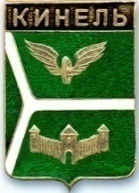 ДУМА ГОРОДСКОГО ОКРУГА КИНЕЛЬ САМАРСКОЙ ОБЛАСТИРЕШЕНИЕРассмотрев предложенные изменения в бюджет городского округа Кинель Самарской области на 2022 год и на плановый период 2023 и 2024 годов, Дума городского округа Кинель Самарской областиРЕШИЛА:Внести в решение Думы городского округа Кинель Самарской области от 16.12.2021 г. № 128 «О бюджете городского округа Кинель на 2022 год и на плановый период 2023и 2024 годов»(в редакции от 27.01.2022г.,от 24.02.2022г., от 31.03.2022г., от 26.05.2022г., от 30.06.2022г.,от 28.07.2022г., от 25.08.2022г., от 08.09.2022 г. ) следующие изменения:Дополнить пунктом 15.4 следующего содержания:« 15.4.Установить, что в 2022 - 2024 годах:доходы бюджета городского округа, подлежащие в соответствии с федеральным законодательством зачислению в местный бюджет, от платы за негативное воздействие на окружающую среду подлежат направлению на выявление и оценку объектов накопленного вреда окружающей среде и (или) организацию работ по ликвидации накопленного вреда окружающей среде в случае наличия на территории  городского округа Кинель Самарской области объектов накопленного вреда окружающей среде, а в случае отсутствия на территории городского округа Кинель Самарской области объектов накопленного вреда окружающей среде - на иные мероприятия по предотвращению и (или) снижению негативного воздействия хозяйственной и иной деятельности на окружающую среду, сохранению и восстановлению природной среды, рациональному использованию и воспроизводству природных ресурсов, обеспечению экологической безопасности;доходы бюджета городского округа, подлежащие в соответствии с федеральным законодательством зачислению в местный бюджет, от штрафов, установленных Кодексом Российской Федерации об административных правонарушениях за административные правонарушения в области охраны окружающей среды и природопользования, а также от административных штрафов, установленных Законом Самарской области от 1 ноября 2007 года N 115-ГД "Об административных правонарушениях на территории Самарской области", за административные правонарушения в области охраны окружающей среды и природопользования подлежат направлению на выявление и оценку объектов накопленного вреда окружающей среде и (или) организацию работ по ликвидации накопленного вреда окружающей среде в случае наличия на территории  городского округа Кинель Самарской области объектов накопленного вреда окружающей среде, а в случае отсутствия на территории городского округа Кинель Самарской области объектов накопленного вреда окружающей среде - на иные мероприятия по предотвращению и (или) снижению негативного воздействия хозяйственной и иной деятельности на окружающую среду, сохранению и восстановлению природной среды, рациональному использованию и воспроизводству природных ресурсов, обеспечению экологической безопасности;доходы бюджета городского округа, подлежащие в соответствии с федеральным законодательством зачислению в местный бюджет, от платежей по искам о возмещении вреда, причиненного окружающей среде, в том числе водным объектам, вследствие нарушений обязательных требований, а также от платежей, уплачиваемых при добровольном возмещении вреда, причиненного окружающей среде, в том числе водным объектам, вследствие нарушений обязательных требований, подлежат направлению на выявление и оценку объектов накопленного вреда окружающей среде и (или) организацию работ по ликвидации накопленного вреда окружающей среде в случае наличия на территории городского округа Кинель Самарской области объектов накопленного вреда окружающей среде, а в случае отсутствия на территории городского округа Кинель Самарской области объектов накопленного вреда окружающей среде - на иные мероприятия по предотвращению и (или) снижению негативного воздействия хозяйственной и иной деятельности на окружающую среду, сохранению и восстановлению природной среды, рациональному использованию и воспроизводству природных ресурсов, обеспечению экологической безопасности.»        2. Официально опубликовать настоящее решение. 3. Настоящее решение вступает в силу на следующий день после  дня его официального опубликования.Председатель Думы городского округаКинель Самарской области                                                           А.А. СанинГлава городского округа КинельСамарской области    					                       А.А. Прокудин.Кинель, ул.Мира, д. 42а.Кинель, ул.Мира, д. 42а.Кинель, ул.Мира, д. 42а.Кинель, ул.Мира, д. 42а.Кинель, ул.Мира, д. 42а.Кинель, ул.Мира, д. 42а.Кинель, ул.Мира, д. 42аТел. 2-19-60, 2-18-80Тел. 2-19-60, 2-18-80Тел. 2-19-60, 2-18-80«29»сентября2022г.г.№214О внесении изменений в решение Думы городского округа Кинель Самарской области от 16.12.2021 г. № 128 «О бюджете городского округа Кинель Самарской области на 2022 год и на плановый период 2023и 2024 годов»(в редакции от 27.01.2022г., от 24.02.2022г., от 31.03.2022г., от 26.05.2022г., от 30.06.2022г., от 28.07.2022г., от 25.08.2022г., от 08.09.2022г.)